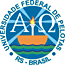 UNIVERSIDADE FEDERAL DE PELOTASPRÓ-REITORIA DE PESQUISA PÓS-GRADUAÇÃO E INOVAÇÃOPROGRAMA DE PÓS GRADUAÇÃO EM MANEJO E CONSERVAÇÃO DO SOLO E DA ÁGUA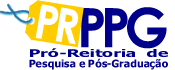 1APLANO DE TRABALHONeste espaço, indique as razões que o levaram a se inscrever no curso em apreço. Mencione a subárea ou o assunto de preferência em que pretende realizar a sua pesquisa, esboçando, resumidamente, o plano de trabalho.O referido plano de trabalho ou ANTEPROJETO DE PESQUISA, deve conter (em no máximo 4 páginas): introdução com a qualificação do problema a ser pesquisado; hipóteses; objetivos; material e metodologia;DECLARAÇÃODeclaro que me comprometo a cumprir, fielmente, as normas do curso ao qual solicito minha inscrição.Local:                                                                      Data:      Assinatura:ENDEREÇO PARA CONTATO E CORRESPONDÊNCIAPROGRAMA DE PÓS-GRADUAÇÃO EM MANEJO E CONSERVAÇÃO DO SOLO E DA ÁGUACampus Capão do Leão
Caixa Postal 354
CEP 96010-900, Capão do Leão, RS
Telefone: (53)3275-7267 / 3275-7235
Email: macsa.ufpel@gmail.com